REGULAMIN SZKOLNEGO KONKURSU„DZIEJE POLSKI W LEGENDACH” 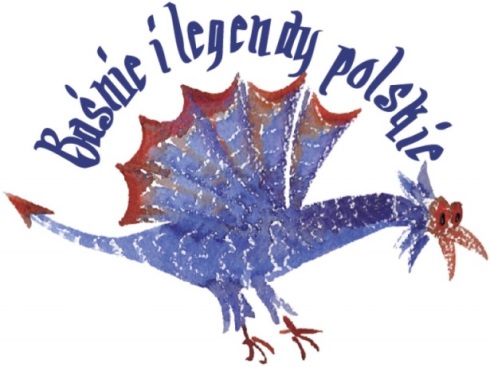 ORGANIZATOR KONKURSUSzkoła Podstawowa nr 4 im. M. Skłodowskiej – Curie w SkierniewicachCELE KONKURSU:rozbudzanie zainteresowań historią Polski,wyrabianie poczucia przynależności narodowej,rozwijanie nawyków czytelniczychUCZESTNICY KONKURSUUczniowie klas III szkoły podstawowejWARUNKI UCZESTNICTWA W KONKURSIENauczyciele – wychowawcy klas wyłaniają zainteresowanych konkursem uczniów. Konkurs zostanie przeprowadzony w oparciu o spis legend przekazany wcześniej uczestnikom.  
Konkurs  odbędzie się  12 marca 2019 r. o godz. 12.00  w sali 214 (budynek B).WYNIKI KONKURSULista laureatów konkursu zostanie ogłoszona 15 marca 2019 r.  Dwóch uczniów, którzy zdobędą największą liczbę punktów będzie reprezentować szkołę w konkursie międzyszkolnym w Szkole Podstawowej nr 5.      KOORDYNATORKoordynatorami konkursu są: Ilona Skowrońska- Kałwak i Edyta TrebnioWszystkim uczestnikom życzymy powodzenia!!!